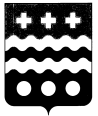 РОССИЙСКАЯ  ФЕДЕРАЦИЯСОБРАНИЕ  ДЕПУТАТОВ МОЛОКОВСКОГО РАЙОНАТВЕРСКОЙ ОБЛАСТИРЕШЕНИЕ 30.07.2015г.                                						№  88п. МолоковоОб утверждении Порядка определенияплаты по соглашению об установлении сервитута в отношении земельных участков, находящихся в собственности Молоковского района    	 В соответствии с подпунктом 2 пункта 2 статьи 39.25 Земельного кодекса Российской Федерации, подпунктом 6 пункта 1статьи 27 Устава Молоковского района   Собрание депутатов РЕШИЛО:1. Утвердить Порядок определения платы по соглашению об установлении сервитута в отношении земельных участков, находящихся в собственности Молоковского района (прилагается).2. Настоящее решение вступает в силу со дня его официального опубликования.3. Опубликовать данное решение в районной газете  «Молоковский край».Глава Молоковского района                                             А.П. ЕфименкоПриложениек решению Собрания депутатов Молоковского районаот  30.07.2015г.  №  88Порядок определения платы по соглашению об установлении сервитута в отношении земельных участков, находящихся в собственности Молоковского района1. Настоящий Порядок разработан в соответствии со статьей 39.25 Земельного кодекса Российской Федерации и устанавливает Порядок определения платы по соглашению об установлении сервитута в отношении земельных участков, находящихся в собственности Молоковского района (далее - земельные участки), если иное не установлено федеральными законами.2. Размер платы по соглашению об установлении сервитута определяется на основании кадастровой стоимости земельного участка и рассчитывается как 1,5 процента кадастровой стоимости земельного участка  за каждый год срока действия сервитута.3. Размер платы по соглашению об установлении сервитута, заключенному в отношении земельных участков, предоставленных в постоянное (бессрочное) пользование, либо в пожизненное наследуемое владение, либо в аренду, может быть определен как разница рыночной стоимости указанных прав на земельный участок до и после установления сервитута, которая определяется независимым оценщиком в соответствии с законодательством Российской Федерации об оценочной деятельности.4. В случае если сервитут устанавливается в отношении части земельного участка, размер платы по соглашению об установлении сервитута определяется пропорционально площади этой части земельного участка в соответствии с настоящим Порядком.5. Размер платы по соглашению об установлении сервитута определяется в соответствии с настоящим Порядком пропорционально сроку, на который устанавливается сервитут.6. Смена правообладателя земельного участка не является основанием для пересмотра размера платы по соглашению об установлении сервитута, определенного в соответствии с настоящим Порядком.7. Порядок и сроки платы по соглашению об установлении сервитута в отношении земельных участков, определяются соглашением об установлении сервитута, заключаемым между лицом, в интересах которого устанавливается сервитут, и уполномоченным органом местного самоуправления, землепользователем, землевладельцем, арендатором земельного участка, в отношении которого устанавливается сервитут.